Nursing Program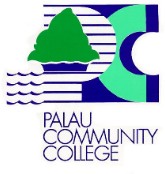 Student Learning Outcome MappingCourse (CLO), Program (PLO), Institutional (ILO)Program Description: This program is designed to provide students with technical knowledge, skills and proper work habits/attitudes necessary for employment in this field. The program prepares students to work and advance in their careers or for the pursuit of a higher education in the field of nursing.NU102: Basic Nursing ConceptsThis course introduces the nursing process, concepts and skills for the nurse in caring for the adult client who requires minimal adaptation to meet needs resulting from altered states of wellness. Focuses on the needs of the elderly includes the following:  safety, asepsis, communication, mental health and crises, nutrition, fluids, electrolytes, and elimination, pharmacology, body mechanics and mobility. Successful completion of Nursing Math Module is a requirement.(Pediatrics I)Focuses on the use of the nursing process to identify and meet the basic needs of children and their families with commonly occurring alterations in wellness. Emphasizes promotion of health, prevention of alterations in wellness and the impact of illness on the child and family.NU 104 - Physical AssessmentThis course is designed to provide the student of nursing with the knowledge and skills necessary to competently take a health history, perform a head-to-toe exam, accurately record the findings and report deviations from normal to the proper Health Care Provider. The findings provide the basis for planned health education.This course is designed to present sound adult educational techniques to nursing students. It will equip students with skills required to teach patients and their families about their illnesses or conditions so they can be involved in their own maintenance.NU 106A - Nursing Trends IThis course focuses on nursing history in Micronesia and internationally. The role of the practical nurse is explored in relation to interdisciplinary cooperation, legal and ethical issues and the transition from a student to a practical nurse.This course focuses on legal and ethical issues and trends affecting contemporary and future health care. It emphasizes the transition from the role of a student to a registered nurse, and from a registered nurse to advanced leadership positions in Nursing.(Pediatrics II)This is the second course in Child Health Nursing. It presents to the student specific diseases and conditions requiring hospitalization, outpatient care, or home involvement. Emphasis is on interpersonal relationships with family members, a positive, yet gentle approach to the patient, developing skills in dealing with a grieving family, emergency intervention and procedures to follow for referral for care at a distant location.NU 201 - Adaptation to Illness I (Adult Health Nursing I)Focuses on the nursing process to assist clients in meeting goals related to psycho-social, metabolic, circulatory, respiratory, endocrine (diabetes), and neurosensory adaptations. Therapeutic communication is presented and practiced.NU 202 - Family Centered NursingFocuses on the care of clients and their significant others in the prenatal clinics and during labor, delivery and postpartum periods. Includes the nursing care of newborn infants.(Adult Health Nursing II)Focuses on the use of the nursing process to assist clients and their significant others with physical mobility, elimination, reproductive, immune responses, and fluid and electrolyte adaptations.(Adult Health Nursing III)This course focuses on the use of the nursing process to assist clients and their significant others who are dealing with pain, cancer, peripheral vascular disease (PVD), collagen diseases, disorders of the musculo-skeletal system, disorders of the blood and blood-forming organs and disorders of the genito-urinary system. Emphasis is placed on identifying actual or potential crises resulting from altered adaptation.Emphasis is on the nursing process to meet the psychosocial needs of a culturally diverse population, the healthillness continuum, therapeutic communication and the development of a therapeutic relationship with clients. This course also focuses on the use of the nursing process to implement therapeutic interventions according to the client’s need to attain, maintain or improve adaptive coping. Learning experience will take place in the acute hospital and outpatient clinics.NU 206 - Community Health NursingEmphasis is on primary health care interventions directed toward clients throughout the life span in a wide variety of settings. Course content includes health education, disease prevention, restorative care and interventions for groups. Clinical experiences will include preceptorships with community health nurses and medical personnel.NU 207 - Decision-Making and LeadershipIn addition to management of clients and their significant others using the nursing process; introduces leadership and management concepts; incorporates time management, decision-making and delegation skills in the care of a small group of clients. These concepts are applied in NU206.Program Learning OutcomesInstitutional Learning OutcomesProvide nursing care based on the nursing process.Demonstrate both verbal & written communication skills in the classroom and in the work place.Demonstrate principles of asepsis and safety.Practice within legal and ethical parameters.Demonstrate entry-level competencies and responsibilities when performing nursing skills/care.Apply critical thinking skills in the classroom and in the place of work.Critical Thinking and Problem Solving: Analyze and solve problems by using informed judgment based on evidence, sound reasoning, and/or creativity to differentiate facts from opinions and to specify solutions and their consequences.Communication: Effectively communicate, both orally and in writing, thoughts in a clear, well- organized manner to persuade, inform and/or convey ideas in academic, work, family and community settings.Quantitative and Technological Competence: Use mathematical skills appropriate to our technological society by analyzing and solving problems that are quantitative in nature and use technology for informational, academic, personal and professional needs.Diversity: Understand and appreciate differences in cultures and behaviors between the self and others by demonstrating respect, honesty, fairness, and ethical principles in both personal and professional life.Civic Responsibility: Apply the principles of civility and morality to situations in the contexts of a healthy family, work, community, environment and world.Aesthetics: Apply numerous means of inquiry to experience and appreciate the values of arts and nature.PLOsILOsILOsILOsILOsILOsILOsPLOsILO 1ILO 2ILO 3ILO 4ILO 5ILO 6PLO 1XXXXPLO 2XXXXXXPLO 3XXXXPLO 4XXXXPLO 5XXXXPLO 6XXXXXXCLOStudents will be able to:PLOPLOPLOPLOPLOPLOILOILOILOILOILOILOCLOStudents will be able to:PLO 1PLO 2PLO 3PLO 4PLO 5PLO 6ILO 1ILO 2ILO 3ILO 4ILO 5ILO 61. Describe the aspects of nursingpractice that affect the scope of nursing.XXXXXXX2. Examine common ethical issues that nurses and other healthcare providers face.XXXXXX3. Analyze the steps of the nursingprocess.XXXXXXXX4. Demonstrate understanding of the nursing role in caring for the patients undergoing variousmedical procedures.XXXXXXXCLOStudents will be able to:PLOPLOPLOPLOPLOPLOILOILOILOILOILOILOCLOStudents will be able to:PLO 1PLO 2PLO 3PLO 4PLO 5PLO 6ILO 1ILO 2ILO 3ILO 4ILO 5ILO 61. Demonstrate understanding of the benefits of using the nursing process in the care of a child whois sick.XXXXXXXX2. Devise a nursing care plan for achild who is hospitalized.XXXXXXXXXX3. Demonstrate understanding of various measures that can be done to prevent the spread ofcommon childhood diseases.XXXXXXXXXXCLOStudents will be able to:PLOPLOPLOPLOPLOPLOILOILOILOILOILOILOCLOStudents will be able to:PLO 1PLO 2PLO 3PLO 4PLO 5PLO 6ILO 1ILO 2ILO 3ILO 4ILO 5ILO 61. Evaluate client’s health history.XXXXXXXX2. Assess major landmarks of thehuman body.XXXXXXX3. Perform physical assessment on achosen client.XXXXXXXXXX4. Recognize abnormal findingsfrom a head-to-toe assessment.XXXXXXXXCLOStudents will be able to:PLOPLOPLOPLOPLOPLOILOILOILOILOILOILOCLOStudents will be able to:PLO 1PLO 2PLO 3PLO 4PLO 5PLO 6ILO 1ILO 2ILO 3ILO 4ILO 5ILO 61. Describe the nurse’s role in thehealth education.XXXXXXX2. Design an effective health teaching method(s) for patient/family with learningdisability.XXXXXXXXXX3. Evaluate own health teaching.XXXXXXCLOStudents will be able to:PLOPLOPLOPLOPLOPLOILOILOILOILOILOILOCLOStudents will be able to:PLO 1PLO 2PLO 3PLO 4PLO 5PLO 6ILO 1ILO 2ILO 3ILO 4ILO 5ILO 61. Deliver a comprehensive change-of-shift report.XXXXXXX2. Demonstrate ability to use effective verbal communicationskills.XXXXXX3. Analyze common causes of conflicts in nursing and thedifferent resolutions for them.XXXXXX4. Compare and contrastmanagement skills in nursing.XXXXXCLOStudents will be able to:PLOPLOPLOPLOPLOPLOILOILOILOILOILOILOCLOStudents will be able to:PLO 1PLO 2PLO 3PLO 4PLO 5PLO 6ILO 1ILO 2ILO 3ILO 4ILO 5ILO 61. Demonstrate understanding of the responsibilities of an entry-level RN.XXXXXXX2. Recognize the impact of thecurrent trends in nursing practice.XXXXXX3. Describe the nurse’s role in ethical issues in health care.XXXXXXX4. Describe the legal roles of thenurse in health care.XXXXXXX5. Formulate a personal resume.XXXXXXCLOStudents will be able to:PLOPLOPLOPLOPLOPLOILOILOILOILOILOILOCLOStudents will be able to:PLO 1PLO 2PLO 3PLO 4PLO 5PLO 6ILO 1ILO 2ILO 3ILO 4ILO 5ILO 61. Describe different kinds of healthcare programs for young children.XX2. Develop a care plan for thehospitalized child.XXXXXXXX3. Distinguish abnormal characteristics from the “normal” characteristics of neonates.XXXXXXX4. Recognize signs of distress in theneonates.XXXXXXXXX5. Examine common disorders seenin children.XXXXXXXXCLOStudents will be able to:PLOPLOPLOPLOPLOPLOILOILOILOILOILOILOCLOStudents will be able to:PLO 1PLO 2PLO 3PLO 4PLO 5PLO 6ILO 1ILO 2ILO 3ILO 4ILO 5ILO 61. Demonstrate understanding of the management of an adequately functioning respiratory system.XXXXXXXXX2. Recognize common signs andsymptoms of hypertension.XXXXXX3. Demonstrate understanding of the management of a healthyheart.XXXXXXXXX4. Demonstrate understanding of the management of DiabetesMellitus (DM).XXXXXXXXX5. Design a comprehensive assessment tool for assessing an adequately functioning nervous system.XXXXXXXXXCLOStudents will be able to:PLOPLOPLOPLOPLOPLOILOILOILOILOILOILOCLOStudents will be able to:PLO 1PLO 2PLO 3PLO 4PLO 5PLO 6ILO 1ILO 2ILO 3ILO 4ILO 5ILO 61. Demonstrate understanding ofthe goals of prenatal care.XXXXXX2. Distinguish abnormal labor fromnormal labor.XXXXXXXX3. Demonstrate understanding ofthe care of women after birth.XXXXXXXXXX4. Demonstrate understanding ofthe nurse’s role in reproductive health.XXXXXXX5. Demonstrate understanding ofthe care for infants with common disorders.XXXXXXXXXCLOStudents will be able to:PLOPLOPLOPLOPLOPLOILOILOILOILOILOILOCLOStudents will be able to:PLO 1PLO 2PLO 3PLO 4PLO 5PLO 6ILO 1ILO 2ILO 3ILO 4ILO 5ILO 61. Demonstrate ability to intervene when a patient is experiencing altered immune response.XXXXXXX2. Demonstrate understanding ofprevention of back injuries.XXXXXXX3. Differentiate between a well-functioning digestive tract and a poorly functioning digestive tract.XXXXXXXX4. Demonstrate understanding of the care and management of common disorders of thereproductive organs.XXXXXXXXX5. Recognize the client at risk forfluid/electrolyte imbalance.XXXXXXXXCLOStudents will be able to:PLOPLOPLOPLOPLOPLOILOILOILOILOILOILOCLOStudents will be able to:PLO 1PLO 2PLO 3PLO 4PLO 5PLO 6ILO 1ILO 2ILO 3ILO 4ILO 5ILO 61. Demonstrate understanding of the care of patients experiencingpain.XXXXXXXX2. Demonstrate understanding of nursing care & treatment forcancer.XXXXXXXXX3. Formulate a nursing care plan for a patient with disorders of PVD & collagen disease, &musculoskeletal system.XXXXXXXXX4. Assessment of the hematological status of one of the patientassigned to you.XXXXXXXX5. Design a comprehensive nursing care plan for the patient with disorders of the genito-urinary system.XXXXXXXXXCLOStudents will be able to:PLOPLOPLOPLOPLOPLOILOILOILOILOILOILOCLOStudents will be able to:PLO 1PLO 2PLO 3PLO 4PLO 5PLO 6ILO 1ILO 2ILO 3ILO 4ILO 5ILO 61. Demonstrate therapeutic assessment using both theoretical models & biological psychiatric methods.XXXXXXX2.   Demonstrate use of informedconsent in the clinical setting.XXXXXX3. Demonstrate an understanding of psycho-pharmacologyinterventions in mental illness.XXXXXXXX4. Demonstrate therapeutic level of communication withclient/family.XXXXXXX5. Perform a health interview on a chosen client.XXXXXXXXXCLOStudents will be able to:PLOPLOPLOPLOPLOPLOILOILOILOILOILOILOCLOStudents will be able to:PLO 1PLO 2PLO 3PLO 4PLO 5PLO 6ILO 1ILO 2ILO 3ILO 4ILO 5ILO 61. Discuss factors determining & influencing the frequency & distribution of diseases, injuries, & other health related events &their causes in Palau & abroad.XXXXXX2. Discuss common diseases/illnesses prevalent inPalau.XXXXXX3. Develop a simple teaching material that a non-medicallyoriented citizen can understand.XXXXXXX4. Devise a lesson plan for health education & do a presentation in class, or to a group of patients in the community.XXXXXXXX5. Discuss common communicable diseases seen in Palau andelsewhereXXXXXXCLOStudents will be able to:PLOPLOPLOPLOPLOPLOILOILOILOILOILOILOCLOStudents will be able to:PLO 1PLO 2PLO 3PLO 4PLO 5PLO 6ILO 1ILO 2ILO 3ILO 4ILO 5ILO 61. Identify specific goals of a givenhealth care unit.XXXXXX2. Illustrate how the structure of an organization either facilitate or impede communication,flexibility, and job satisfaction.XXXXXX3. Explain leadership roles and management functions.XXXXXX4.  Use the performance process, limit settings, and discipline to motivate employees and promote their professional growth.XXXXXX5. Create a working environment that maximizes the development of human potential and also where conflict can be used to foster growth, innovation, &productivity.XXXXXXX